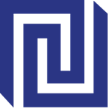 VILNIAUS UNIVERSITETO Tarptautinių santykių ir politikos mokslų institutO TARYBAPOSĖDŽIO ProtokolasPosėdis vyko: nuo 2024 m. vasario 2 d. iki 2024 m. vasario 8 d., elektroniniu būdu.Posėdžio pirmininkas – prof. dr. Alvydas JokubaitisPosėdžio sekretorė – administratorė Izabelė Sazonaitė.Posėdyje dalyvavo: Tarybos nariai Alvydas Jokubaitis, Dovilė Jakniūnaitė, Lina Strupinskienė, Vilius Mačkinis, Deividas Šlekys, Vitalis Nakrošis, Liutauras Gudžinskas, Nerija Putinaitė, Inga Vinogradnaitė, Neda Žutautaitė, Margarita Šešelgytė, Haroldas Žalūda, Ugnė Bičkauskaitė, Ieva Giedraitytė, Justinas Dementavičius. Dalyvavo 15 Tarybos narys iš 19, todėl kvorumas sprendimams priimti buvo.SVARSTYTA. Dėl pritarimo Akademinės etikos komisijos sudėties keitimui dėl Dovilės Jakniūnaitės kadencijos pasibaigimo. Siūlome Dovilę Jakniūnaitę keisti Liucija Vervečkiene.NUTARTA: Pritarti Akademinės etikos komisijos sudėties keitimui dėl Dovilės Jakniūnaitės kadencijos pasibaigimo. Nutarta Dovilę Jakniūnaitę keisti Liucija Vervečkiene.SVARSTYTA. Dėl pritarimo „Politikos ir medijų“ studijų programos komiteto pirmininkės keitimui nuo 2024 m. rugsėjo. Siūlome Dovilę Jakniūnaitę keisti Natalija Arlauskaite. 	NUTARTA: Pritarti „Politikos ir medijų“ studijų programos komiteto pirmininkės keitimui nuo 2024 m. rugsėjo. Nutarta Dovilę Jakniūnaitę keisti Natalija Arlauskaite. 